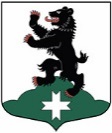 Муниципальное образование“Бугровское сельское поселение”Всеволожского муниципального района Ленинградской областиАДМИНИСТРАЦИЯПОСТАНОВЛЕНИЕ      20.03.2019                                                                                              № 83         п. Бугры       Об обеспечении противопожарногорежима в    весенне-летний   период 2019 года, предупреждению лесных и торфяных пожаров на территории МО «Бугровскоесельское    поселение»     Всеволожского муниципального района ЛенинградскойобластиВ соответствии с Федеральным Законом от 21.12.1994  № 69-ФЗ «О пожарной безопасности», статьями 3, 6, 19, 21, 22, 26, 34, 37, 38, Правил пожарной безопасности в лесах РФ, утвержденных Постановлением Правительства РФ от 30.06.2007  № 417, с п. 218, 283 Постановлением Правительства РФ от 10.11.2015 г. №1213 «О внесении изменений в Правила противопожарного режима в РФ», Постановлением Правительства РФ от 18.08.2016 № 807 «О внесении изменений в некоторые акты Правительства Российской Федерации по вопросу обеспечения пожарной безопасности территорий», в целях обеспечения пожарной безопасности и соблюдения противопожарного режима в весенне-летний пожароопасный период 2017 года, администрация МО «Бугровское сельское  поселение» Всеволожского муниципального района Ленинградской области,ПОСТАНОВЛЯЕТ:1. Рекомендовать руководителям организаций сельскохозяйственного производства, главам крестьянско-фермерских хозяйств, индивидуальным предпринимателям и гражданам, осуществляющим сельскохозяйственную деятельность, независимо от форм собственности, а также организациям, садоводческим товариществам и гражданам, обладающим правом пользования лесным фондом:1.1. Не допускать сжигание стерни, пожнивных остатков, сухой травы и разведение костров на полях, сельскохозяйственных угодьях, торфяных месторождениях и на землях лесного фонда;1.2. Установить строгий противопожарный режим при работе на полях и сельскохозяйственных  угодьях,   а  также   в   местах  расположения  торфяных месторождений и в лесном фонде, до схода сухой травы, запретить применение открытого огня, а также исключить применение других возможных источников зажигания, запретить, либо установить соответствующий режим курения;1.3. До 20.04.2019 года произвести опашку полей и сельскохозяйственных угодий полосой   шириной   не   менее   3   метров   в   местах их примыкания   к населенным пунктам, на расстоянии не менее 50 метров от крайних строений в населенных пунктах;1.4. До 20.04.2019 года произвести опашку полей и сельскохозяйственных угодий полосой шириной не менее 3 метров в местах их примыкания к лесным массивам, на расстоянии не менее 15 метров;1.5. Проведение отжигов сухой травы на полях и сельскохозяйственных угодьях производить только после согласования плана отжигов с ОНД Всеволожского района по письменному заявлению и при получении положительного ответа;1.6. План отжигов сухой травы должен быть утвержден руководителем организации (индивидуальным предпринимателем) и включать в себя:- график проведения отжигов с указанием даты, времени и мест проведения отжигов;-  приказ о назначении лиц, ответственных за проведение отжигов;- схему сельхозугодия, на котором производится отжиг, с указанием прилегающих населенных пунктов, лесных массивов, торфяных месторождений и расположением защитных минерализованных полос;- перечень сил и средств, обеспечивающих пожаробезопасное проведение отжига;- при привлечении к проведению отжига пожарной и приспособленной для целей пожаротушения техники сторонних организаций план должен быть заверен руководителем данной организации;1.7. При отжиге необходимо обеспечивать опашку места отжига не ближе 50 метров от зданий и сооружений, населенных пунктов, полосою шириной не менее 3 метров, дежурство во время отжига пожарной или приспособленной для целей пожаротушения техники, либо 15 ОФПС, или другой пожарной (приспособленной) техники на договорной основе (по соглашению), а также дежурство необходимого количества сил и средств для ликвидации горения;1.8. Обеспечить в период с 20.04.2019 по 30.09.2019 года при сухой и жаркой погоде круглосуточное дежурство на рабочих местах членов пожарно-сторожевой охраны, добровольных пожарных дружин и команд;1.9. До 20.04.2019 года провести заблаговременную уборку с полей и сельскохозяйственных угодий в местах примыканий их к населенным пунктам и лесным массивам травы и горючего мусора на расстоянии не менее 50 метров от населенных пунктов и 15 метров от лесных массивов, либо провести опашку полей и сельскохозяйственных угодий полосою шириной не менее 3 метров в местах их примыкания к населенным пунктам и лесным массивам, на расстоянии не менее 50 метров от населенных пунктов и 15 метров от лесных массивов;2.  В период со дня схода снежного покрова до установления устойчивой дождливой осенней погоды или образования снежного покрова органы государственной власти, органы местного самоуправления, учреждения, организации, иные юридические лица независимо от их организационно-правовых форм и форм собственности, крестьянские (фермерские) хозяйства, общественные объединения, индивидуальные предприниматели, должностные лица, граждане Российской Федерации, иностранные граждане, лица без гражданства, владеющие, пользующиеся и (или) распоряжающиеся территорией, прилегающей к лесу, обеспечивают ее очистку от сухой травянистой растительности, пожнивных остатков, валежника, порубочных остатков, мусора и других горючих материалов на полосе шириной не менее 10 метров от леса либо отделяют лес противопожарной минерализованной полосой шириной не менее 0,5 метра или иным противопожарным барьером.2.1. Обеспечить соблюдение противопожарного режима и не допускать применение открытого огня и других возможных источников возгорания вблизи полей, сельскохозяйственных угодий, мест размещения сухой травы, торфяных месторождений, в лесных массивах, в том числе на индивидуальных участках в садоводствах, огородничествах и в населенных пунктах;2.2. Не допускать сжигания в населенных пунктах и садоводческих объединениях сухой травы и мусора ближе 50 метров от зданий и построек, лесных массивов, а также без постоянного наблюдения. Места сжигания травы и мусора предварительно расчищать от мусора и сухой травы, а затем окапывать, у мест сжигания иметь не менее 2-х ведер (бочку) с водой, или огнетушителей, а также лопату;2.3. На индивидуальных участках в населенных пунктах и садоводствах при наличии построек устанавливать на участках бочку с водой или иметь не менее 2-х огнетушителей;3. Руководителю Всеволожского лесничества филиала ЛОГКУ «Ленобллес» рекомендовать:3.1 Разработать и осуществлять мероприятия по предупреждению нарушений требований пожарной безопасности в лесах, выявлению виновников лесных пожаров и привлечению их к установленной законом ответственности;3.2 Организовать взаимодействие с лесопользователями и другими организациями, имеющими инженерную технику и расположенными на территории МО «Бугровское сельское поселение» с целью реализации мероприятий по предупреждению и тушению лесных пожаров;4. Главному специалисту ГО, ЧС и вопросам безопасности администрации МО «Бугровское сельское поселение»:4.1. Разработать план привлечения сил и средств для защиты населенных пунктов от лесных пожаров.4.2. Заключить соглашение о взаимодействии Всеволожского лесничества и администрации МО «Бугровское сельское поселение», по обеспечению пожарной безопасности, предупреждения и тушения пожаров.         4.3. Силами внештатных пожарных инспекторов и старост населенных пунктов, а также средств массовой информации,  обеспечить в населенных пунктах пропаганду необходимости соблюдения противопожарного режима в весенне-летний пожароопасный период и доведение до населения сельских населенных пунктов и граждан, временно находящихся на территории МО «Бугровское сельское  поселение», данного постановления;4.4. Обеспечить информирование ОНД Всеволожского района по телефону  40-829, 94 ПЧ по телефону 57-601  и службы участковых инспекторов Кузьмоловского ОМ Всеволожского УВД по телефонам  93-202, 21-002, дежурно-диспетчерской службы администрации МО «Бугровское сельское поселение» по тел. 8-950-047-45-65, Всеволожское лесничество филиал ЛОГКУ «Ленобллес» по тел: 908-91-11,  о несанкционированных отжигах сухой травы, а также о должностных лицах организаций и гражданах, осуществляющих данные отжиги, либо поджоги сухой травы по неосторожности или по прочим причинам, для принятия решения о возбуждении административного расследования;4.5. В каждом населенном пункте обеспечить запас воды для целей пожаротушения в объеме не менее 50 куб. метров и возможность его использования пожарной техникой;4.6. В пожароопасный период, при условиях сухой, жаркой и ветреной погоды (при получении штормовых предупреждений) необходимо:-  временно запрещать в населенных пунктах разведение костров, топку печей и котельных установок на твердом топливе;- организовывать силами местного населения круглосуточное патрулирование населенных пунктов с первичными средствами пожаротушения (лопаты, ведра, багры, огнетушители);4.7. В случае повышения пожарной опасности своевременно информировать главу администрации МО «Всеволожский муниципальный район» и вносить предложение о введении на территории МО «Бугровское сельское поселение» особого противопожарного режима в соответствии со статьей 30 Закона РФ № 69-ФЗ «О пожарной безопасности».5. Начальнику ОНД Всеволожского района, начальнику Кузьмоловского отделения полиции (по согласованию):5.1. Обеспечить контроль за выполнением требований Правил пожарной безопасности в РФ (ППБ 01-03), Правил пожарной безопасности в лесах РФ и данного постановления должностными лицами организаций и гражданами, к нарушителям применять меры в соответствии с Кодексом об административных правонарушениях от 30.12.2001 года № 195-ФЗ, статьями 20.4, 19.5, 8.32 и иные меры, предусмотренные законодательством, в зависимости от тяжести наступивших последствий.6. Настоящее постановление подлежит официальному опубликованию в газете «Бугровский вестник», размещению на официальном сайте МО «Бугровское сельское поселение» http://admbsp.ru/  в сети Интернет.7. Контроль за выполнением данного постановления возложить на заместителя главы администрации М.Ю. Иванова.Глава  администрации                                                                      Г.И. Шорохов